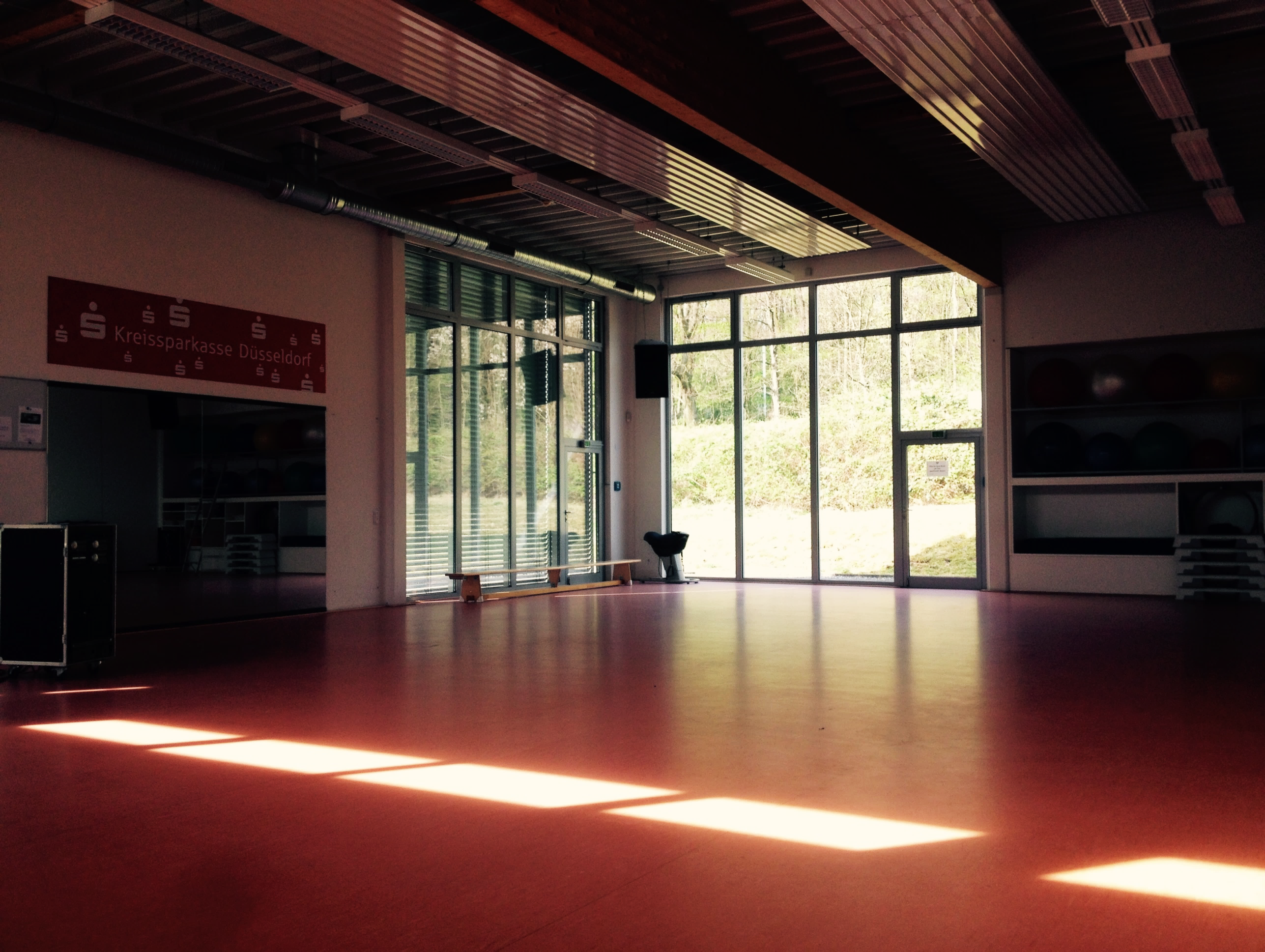 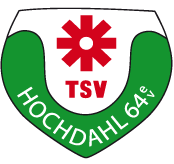 SONNTAGSKURSPLANAugust 202101.08.		08.08.		FATBURNER WORKOUT mit Rosemary15.08.		HiiT it HARD mit Bibi22.08.		ZUMBA mit Julia W.29.08.		BOP mit Alexandra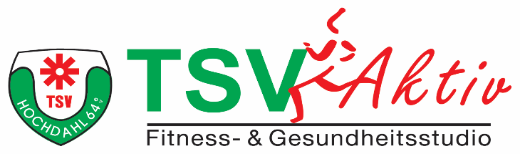 